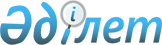 "Абай облысының су қорғау аймақтары мен су объектілері белдеулерін белгілеу және оларды шаруашылықта пайдалану режимі туралы" Абай облысы әкімдігінің 2023 жылғы 17 ақпандағы № 39 қаулысына өзгеріс енгізу туралыАбай облысының әкімдігінің 2023 жылғы 18 тамыздағы № 146 қаулысы. Абай облысының Әділет департаментінде 2023 жылғы 22 тамызда № 109-18 болып тіркелді
      Абай облысының әкімдігі ҚАУЛЫ ЕТЕДІ:
      1. Абай облысы әкімдігінің 2023 жылғы 17 ақпандағы № 39 "Абай облысының су қорғау аймақтары мен су объектілері белдеулерін белгілеу және оларды шаруашылықта пайдалану режимі туралы" (Нормативтік құқықтық актілерді мемлекеттік тізілімінде № 28-18 болып тіркелген) қаулысына келесі өзгеріс енгізілсін:
      көрсетілген қаулының 1- қосымшасы осы қаулының қосымшасына сәйкес, жаңа редакцияда жазылсын.
      2. "Абай облысының табиғи ресурстар және табиғат пайдалануды реттеу басқармасы" мемлекеттік мекемесі Қазақстан Республикасының заңнамасында белгіленген тәртіппен:
      1) осы қаулыны Абай облысының Әділет департаментінде мемлекеттік тіркелуін;
      2) осы қаулыны ресми жарияланғанынан кейін Абай облысы әкімдігінің интернет-ресурсында орналастырылуын қамтамасыз етсін.
      3. Осы қаулының орындалуын бақылау облыс әкімінің жетекшілік ететін орынбасарына жүктелсін.
      4. Осы қаулы алғашқы ресми жарияланған күнінен кейін күнтізбелік он күн өткен соң қолданысқа енгізіледі.
      "КЕЛІСІЛДІ"
      Қазақстан Республикасы
      Денсаулық сақтау министрлігінің 
      Санитариялық-эпидемиологиялық бақылау 
      комитетінің Абай облысы бойынша 
      санитариялық-эпидемиологиялық бақылау 
      департаментінің басшысы
      ____________________ Н. Ноғайбаев
      2023 жылғы "_____" _____________
      Қазақстан Республикасы
      Экология және табиғи ресурстар 
      министрлігі Су ресурстары комитетінің 
      Су ресурстарын пайдалануды реттеу 
      және қорғау жөніндегі Балқаш-Алакөл 
      бассейндік инспекциясының басшысы
      ____________________ Р. Иманбет
      2023 жылғы "_____" _____________
      Қазақстан Республикасы
      Экология және табиғи ресурстар 
      министрлігі Су ресурстары комитетінің 
      Су ресурстарын пайдалануды реттеу 
      және қорғау жөніндегі Ертіс бассейндік 
      инспекциясы басшысының міндетін атқарушы
      ____________________ Е. Мәдиев
      2023 жылғы "_____" _____________ Абай облысының су қорғау аймақтары мен су объектілерінің белдеулері
      Ескерту:
      Су қорғау аймақтары мен су қорғау белдеулерінің шекаралары мен ені бекітілген жобалау құжаттамасының картографиялық материалында көрсетілген.
					© 2012. Қазақстан Республикасы Әділет министрлігінің «Қазақстан Республикасының Заңнама және құқықтық ақпарат институты» ШЖҚ РМК
				
      Абай облысы әкімі

Н. Уранхаев
Абай облысы әкімдігі
2023 жылғы 18 тамыздағы
№ 146 қаулысына
қосымша
Абай облысы әкімдігінің
2023 жылғы "17" ақпандағы
№ 39 қаулысымен
бекітілген
Р/с №
Су обьектісінің атауы
Орналасқан жері
Су қорғау аймағының ауданы (гектар)
Су қорғау белдеуінің ауданы (гектар)
Су қорғау аймағының ені (метр)
Су қорғау белдеуінің ені (метр)
1
2
3
4
5
6
7
Семей қаласы
Семей қаласы
Семей қаласы
Семей қаласы
Семей қаласы
Семей қаласы
Семей қаласы
1.
Босаға өзені
Ақбұлақ ауылы
1000
70
500
35
2.
Ертіс өзені
Приречный ауылдық округі, Гранитное ауылы
38,7350
1,5370
500
50
3.
Ащысу өзені
Ақбұлақ ауылдық округінің
05-252-169 есептік орам аумағында
613,06
45,7
500
35
4.
Қарағаш өзені
оң жағалау
сол жағалау
Көкентау ауылдық округінің
05-252-145 есептік орам аумағында
41,3714
76,4113
8,3521
15,5851
500
500
55
55
5.
Ертіс өзені
Бөкенші ауылы
61,6830
3,4309
500
55
6.
Ертіс өзені
сол жағалау
оң жағалау
Приречное ауылы
1,7
1,81
0,30
0,22
500
75
55
7.
Мұқыр өзені
оң жағалау
сол жағалау
Күлтөбе ауылынан оңтүстік-батысқа қарай 12,6 километр
142,64
123,43
9,35
9,05
500
500
35
35
8.
Ұзынбұлақ өзені
оң жағалау
сол жағалау
Күлтөбе ауылының оңтүстік батысында
12,6 километр
281,95
176,82
13,6
13,9
500
500
35
35
9.
Ұзынбұлақ өзенінің оң жағалауынадғы өзен саласы
Күлтөбе ауылының оңтүстік батысында
12,6 километр
-
11,3
-
-
10.
Ертіс өзені
оң жағалау
Половинки ауылының оңтүстік шығысында
3,5 километр
74,10
6,62
500
55
11.
"Пашенное" көлі
Половинки ауылының оңтүстік шығысында
3,5 километр
48,12
3,69
300
55
12.
Ертіс бұлағы
оң жағалау
Половинки ауылының оңтүстік шығысында
3,5 километр
54,85
5,45
500
55
13.
Ертіс өзені
05-252-142 есептік орам аумағында
114,2335
7,7016
500
35
14.
Мұқыр өзені
Ертіс ауылдық округінің 05-252-146 есептік орам аумағында
1,9342
0,1444
500
35
15.
атауы жоқ ағын
оң жағалау
сол жағалау
05-252-151 есептік орам аумағында
25,9
23,8
1,97
2,29
500
500
35
35
16.
кіші өзен
05-252-152 есептік орам аумағында
71,5739
15,2219
500
50
17.
Ертіс өзені
05-252-147-143 есептік орам аумағында
154,9482
11,6165
500
75
18.
Қиыршық тас карьері
05-252-037-914 жер учаскесі аумағында
187,9
68,5
500
100
19.
Ертіс өзені
05-252-147 есептік орам аумағында
71,2695
7,9037
450
50
Аягөз ауданы
Аягөз ауданы
Аягөз ауданы
Аягөз ауданы
Аягөз ауданы
Аягөз ауданы
Аягөз ауданы
20.
Аягөз өзені
оң жағалау
05-239-062 есептік орам аумағында
83,5
4,3
500
35
21.
Мамырсу ағыны
оң жағалау
05-239-062 есептік орам аумағында
-
0,7
500
35
Бескарағай ауданы
Бескарағай ауданы
Бескарағай ауданы
Бескарағай ауданы
Бескарағай ауданы
Бескарағай ауданы
Бескарағай ауданы
22.
Ертіс өзені
оң жағалау
сол жағалау
Шаған ауылынан солтүстікке қарай
2,5 километр
242,0903
244,4061
81,8940
40,0432
500
75
23.
Ертіс өзені
оң жағалау
Долон ауылының оңтүстігінде
16,0397
1,95053
500
50
24.
Ертіс өзені
сол жағалау
23-240-028 есептік орам аумағында
220,4
12,3
500
50
25.
№ 1 көл
23-240-028 есептік орам аумағында
44,0
13,6
500
35
26.
№ 2 көл
23-240-028 есептік орам аумағында
-
1,1
-
35
27.
№ 3 көл
23-240-028 есептік орам аумағында
-
0,6
-
35
28.
Ертіс өзені
23-240-034
есептік орам аумағында
29,3059
2,859
500
50
29.
Ертіс өзені
23-240-027
есептік орам аумағында
118,0096
13,1416
500
75
30.
кіші көл
23-240-034-050
есептік орам аумағында
101,6965
4,6169
500
75
Бородулиха ауданы
Бородулиха ауданы
Бородулиха ауданы
Бородулиха ауданы
Бородулиха ауданы
Бородулиха ауданы
Бородулиха ауданы
31.
кіші көл
05-241-005-005 кадастрлық нөмірі бар жер учаскесінің аумағында
105,6899
3,0071
400
75
32.
кіші көл № 1
05-241-005-006 кадастрлық нөмірі бар жер учаскесінің аумағында
81,8616
5,1836
400
75
33.
кіші көл № 2
05-241-005-006 кадастрлық нөмірі бар жер учаскесінің аумағында
165,9274
12,3544
400
75
34.
кіші көл № 3
05-241-005-006 кадастрлық нөмірі бар жер учаскесінің аумағында
153,6269
12,076
400
75
Жарма ауданы
Жарма ауданы
Жарма ауданы
Жарма ауданы
Жарма ауданы
Жарма ауданы
Жарма ауданы
35.
Мамкин Ключ ағыны және оның салалары
05-243-014 есептік орам аумағында
990,764
235,975
500
100
36.
Шар өзені
оң жағалау
сол жағалау
05-243-032 есептік орам аумағында
391
144,5
34,2
1,1
500
500
55
55
37.
Ағынықатты ағыны
оң жағалау
05-243-032 есептік орам аумағында
423,6
24,3
500
55
38.
Шмокинский ключ ағыны оң жағалау
сол жағалау
05-243-032 есептік орам аумағында
161
228,2
20,5
3,6
500
500
55
55
39.
Муравьевский ключ ағыны оң жағалау
сол жағалау
05-243-032 есептік орам аумағында
91,2
132,1
16,2
1,4
500
500
55
55
40.
№ 1 атауы жоқ ағын
оң жағалау
сол жағалау
05-243-032 есептік орам аумағында
80,8
104,1
5,1
5,7
500
500
55
55
41.
№ 2 атауы жоқ ағын оң жағалау
сол жағалау
05-243-032 есептік орам аумағында
71,1
66
7,2
-
500
500
55
-
42.
Бюкуй өзені
оң жағалау
сол жағалау
Ақжал ауылынан оңтүстік-шығысқа қарай 25 километр
173,3644
171,749
12,882
13,0143
500
500
35
35
43.
№ 1 атауы жоқ ағын
Қойтас (Саратовка) ауылынан солтүстік-батысқа қарай 7 километр
408,4209
24,720
500
55
44.
№ 2 атауы жоқ ағын
Қойтас (Саратовка)ауылынан солтүстік-батысқа қарай 7 километр
408,4209
12,0319
500
55
45.
№ 1 сала
Қойтас (Саратовка)ауылынан солтүстік-батысқа қарай 7 километр
408,4209
8,3251
500
55
46.
Жаныма өзені
М 44-93 геологиялық блоктар шекарасында
(10Г-5Г-6,7,12)
734,13
59,56
500
35
47.
Жаныма өзені
оң жағалау
сол жағалау
М-44-93 геологиялық блоктарының шекарасында
(10Г-5Г-6,7,12)
1227,9
651,5
128,1
48,5
500
500
35
35
48.
Ақжайлау өзені
оң жағалау
сол жағалау
Салқынтөбе ауылы
131,6
455
15,7
41,9
500
500
35
35
49.
Қисықпай өзені
оң жағалау
сол жағалау
Салқынтөбе ауылы
123,2
113,6
9,7
9,8
500
500
35
35
50.
Қалмата өзені оң жағалау сол жағалау
Салқынтөбе ауылы
54,6
57,4
7,4
7,5
500
500
35
35
51.
Тоқпақ өзені
оң жағалау
Салқынтөбе ауылы
105,4
6,5
500
35
52.
атауы жоқ өзен
оң жағалау
сол жағалау
Салқынтөбе ауылы
342,3
183,1
23,4
12,6
500
500
35
35
53.
Алайғыр өзені
Шар қаласы, Сарыбас алтын кен орны тұсында
1097,3019
91,4691
500
55
54.
Алайғыр өзенінің
№ 1 саласы
Шар қаласы, Сарыбас алтын кен орны тұсында
1097,3019
13,436
500
55
55.
Алайғыр өзенінің
№ 2 саласы
Шар қаласы, Сарыбас алтын кен орны тұсында
1097,3019
38,5158
500
55
56.
Алайғыр өзенінің
№ 3 саласы
Шар қаласы, Сарыбас алтын кен орны тұсында
704,7177
25,7097
500
55
57.
Алайғыр өзенінің
№ 4 саласы
Шар қаласы, Сарыбас алтын кен орны тұсында
704,7177
28,3913
500
55
58.
Алайғыр өзенінің
№ 5 саласы
Шар қаласы, Сарыбас алтын кен орны тұсында
704,7177
17,0801
500
55
59.
Алайғыр өзенінің
№ 6 саласы
Шар қаласы, Сарыбас алтын кен орны тұсында
704,7177
15,8454
500
55
60.
Тоқпақ ағыны және оның салалары
Ади (Мариновка) ауылынан солтүстік-батысқа қарай
10 километр
2677,053
569,717
500
100
61.
Батпақбұлақ ағыны және оның салалары
Ади (Мариновка) ауылынан солтүстік-батысқа қарай
10 километр
1453,244
316,271
500
100
62.
Мамкин Ключ ағыны және оның салалары
Ади (Мариновка) ауылынан солтүстік-батысқа қарай
10 километр
781,824
158,639
500
100
63.
Тоқпақ өзені
Қаратөбе (Терентьевка)ауылынан солтүстік-шығысқа қарай 10 километр
2352,4832
128,4941
500
55
64.
Тоқпақ өзені
№ 1 саласы
Қаратөбе (Терентьевка)ауылынан солтүстік-шығысқа қарай 10 километр
2352,4832
15,8481
500
55
65.
Тоқпақ өзені
№ 2 саласы
Қаратөбе (Терентьевка)ауылынан солтүстік-шығысқа қарай 10 километр
2352,4832
8,9596
500
55
66.
Тоқпақ өзені
№ 3 саласы
Қаратөбе (Терентьевка)ауылынан солтүстік-шығысқа қарай 10 километр
2352,4832
27,8677
500
55
67.
Тоқпақ өзені
№ 4 саласы
Қаратөбе (Терентьевка)ауылынан солтүстік-шығысқа қарай 10 километр
2352,4832
31,3541
500
55
68.
Тоқпақ өзені
№ 5 саласы
Қаратөбе (Терентьевка)ауылынан солтүстік-шығысқа қарай 10 километр
2352,4832
10,1909
500
55
69.
Тоқпақ өзені
№ 6 саласы
Қаратөбе (Терентьевка)ауылынан солтүстік-шығысқа қарай 10 километр
2352,4832
13,1040
500
55
70.
Тоқпақ өзені
№ 7 саласы
Қаратөбе (Терентьевка)ауылынан солтүстік-шығысқа қарай 10 километр
2352,4832
26,3296
500
55
71.
Тоқпақ өзені
№ 8 саласы
Қаратөбе (Терентьевка)ауылынан солтүстік-шығысқа қарай 10 километр
2352,4832
27,5673
500
55
72.
Қызылсу өзені
оң жағалау
Бақыршық кен орнынан батысқа қарай
5 километр
143,1761
29,9129
500
100
73.
Қосбөгастау ағыны
оң жағалау
сол жағалау
05-243-010 есептік орам аумағында
125,5
124,6
12,6
12,6
500
500
50
50
74.
Тастықара ағыны
оң жағалау
сол жағалау
05-243-014 есептік орам аумағында
478,6
437,7
41,9
59
160-500
500
35
35-75
75.
ключ Горняк ағыны
оң жағалау
сол жағалау
05-243-014 есептік орам аумағында
-
-
4
3,5
-
-
35
35
76.
Былқылдақ ағыны
оң жағалау
сол жағалау
05-243-014 есептік орам аумағында
179,2
195,8
15,6
5,1
500
500
35
35
77.
№ 1 атауы жоқ ағын
оң жағалау
сол жағалау
05-243-014 есептік орам аумағында
-
-
4,3
5,4
-
-
55
55
78.
№ 2 атауы жоқ ағын оң жағалау
сол жағалау
05-243-014 есептік орам аумағында
-
-
2,4
2,5
-
-
55
55
79.
№ 3 атауы жоқ ағын оң жағалау
сол жағалау
05-243-014 есептік орам аумағында
-
-
1,5
1,8
-
-
55
55
80.
Шар өзені оң жағалау сол жағалау
жер учаскесі
"Төменгі Шар"
248
272,5
10,2
19
500
500
35-55
35-55
81.
№ 1 атауы жоқ ағын
оң жағалау
сол жағалау
жер учаскесі
"Төменгі Шар"
37,6
42,8
4,9
4,7
500
500
35
35
82.
атауы жоқ ағын
Қойтас ауылынан солтүстік-шығысқа қарай 4,5 километр
924,1731
91,9985
500
35
83.
Боко өзені және су бұрғыш арық
оң жағалау
сол жағалау
Боко-Васильев кен алаңындағы Тоқым учаскесінің шекарасында
46,4579
43,4651
5,1096
3,2175
500
500
35
35
84.
Боконское көлі
Боко-Васильев кен алаңындағы Тоқым учаскесінің шекарасында
11,8745
8,2226
82-100
82-100
85.
Ағыныкатты өзені
оң жағалау
сол жағалау
05-243-014 есептік орам аумағында
35,8
512,8
2,2
13,5
500
500
55
35-55
86.
№ 1 атауы жоқ ағын
оң жағалау
05-243-014 есептік орам аумағында
28,5
1,9
500
35
87.
№ 2 атауы жоқ ағын
оң жағалау
сол жағалау
05-243-014 есептік орам аумағында
-
-
2,7
2,6
-
-
55
55
88.
№ 3 атауы жоқ ағын
оң жағалау
сол жағалау
05-243-014 есептік орам аумағында
40,0
13,5
3,9
3,9
500
500
55
55
89.
бұлақ
оң жағалау
сол жағалау
05-243-014 есептік орам аумағында
42,0
1,9
2,0
500
35
35
90.
Ағыныкатты өзені
оң жағалау
"Орта Ағынықатты"
жер учаскесі тұсында
(№ 1 учаске)
52,9
0,5
500
35
91.
Ағыныкатты өзені
оң жағалау
"Орта Ағынықатты"
жер учаскесі тұсында
(№ 2 учаске)
56,6
0,6
500
35
92.
Ағыныкатты өзені
оң жағалау
"Орта Ағынықатты"
жер учаскесі тұсында
(№ 3 учаске)
30,2
0,8
500
35
93.
Ағыныкатты өзені
оң жағалау
"Орта Ағынықатты"
жер учаскесі тұсында
(№ 4 учаске)
29,9
0,9
500
35
94.
бұлақ
оң жағалау
сол жағалау
"Орта Ағынықатты"
жер учаскесі тұсында
-
-
3,1
2,8
-
-
75
75
95.
Ағыныкатты өзені
сол жағалау
"Орта Ағынықатты"
жер учаскесі тұсында
(№ 5 учаске)
35,6
0,2
500
35
96.
Жанама өзені
оң жағалау
сол жағалау
05-243-014 есептік орам аумағында
344,1
395,9
30,4
33,4
500
500
35-50
35-50
97.
Тоқпақ ағыны
оң жағалау
сол жағалау
05-243-014 есептік орам аумағында
69,2
93,8
-
2,8
500
500
-
50
98.
Бүбекей ағыны
оң жағалау
сол жағалау
05-243-014 есептік орам аумағында
-
-
2,0
1,9
-
-
50
50
99.
№ 1 атауы жоқ ағын
оң жағалау
сол жағалау
05-243-014 есептік орам аумағында
-
-
1,7
1,6
-
-
35
35
100.
№ 2 атауы жоқ ағын
оң жағалау
сол жағалау
05-243-014 есептік орам аумағында
-
-
3,0
3,2
-
-
50
50
101.
№ 3 атауы жоқ ағын
оң жағалау
сол жағалау
05-243-014 есептік орам аумағында
-
-
3,3
3,3
-
-
50
50
102.
№ 4 атауы жоқ ағын
оң жағалау
сол жағалау
05-243-014 есептік орам аумағында
-
-
3,0
3,0
-
-
35
35
103.
Былқылдақ ағыны
оң жағалау
сол жағалау
05-243-014 есептік орам аумағында
218,8
213,1
15,8
14,96
500
500
35-50
35-50
104.
№ 1 атауы жоқ ағын
оң жағалау
05-243-014 есептік орам аумағында
-
1,5
-
50
105.
№ 2 атауы жоқ ағын
сол жағалау
05-243-014 есептік орам аумағында
-
3,8
-
50
106.
№ 3 атауы жоқ ағын
оң жағалау
сол жағалау
05-243-014 есептік орам аумағында
-
-
3,5
2,4
-
-
50
35
107.
Мамкин Ключ ағыны
оң жағалауы
05-243-014 есептік орам аумағында
18,4
3,5
500
50
108.
атауы жоқ ағын
сол жағалау
05-243-014 есептік орам аумағында
6,0
1,0
500
50
109.
атауы жоқ ағын
оң жағалау
05-243-014 есептік орам аумағында
9,6
1,1
500
50
110.
арна бұру каналы
оң жағалау
46-500
35
111.
№2 атауы жоқ ағын оң жағалау
69,9785
10,1297
500
35
112.
№3 атауы жоқ
ағын
оң жағалау
500
35
113.
№2 атауы жоқ
ағын
сол жағалау
Бақыршық алтын кені кен орны, реконструкцияланатын қалдық қоймасының жармасында
52,6096
4,4164
500
35
114.
арна бұру каналы
сол жағалау
500
35
115.
№2 атауы жоқ
сол жағалау
90,2134
9,5338
500
35
116.
№ 3 атауы жоқ
сол жағалау
500
35
Көкпекті ауданы
Көкпекті ауданы
Көкпекті ауданы
Көкпекті ауданы
Көкпекті ауданы
Көкпекті ауданы
Көкпекті ауданы
117.
Зайсан көлі
Көкпекті ауданының
аумағы шегінде
5955,3118
1390,8665
360-500
35-100
118.
Жүзағаш
оң жағалау
05-244-018 есептік орам аумағында
48,8
7,36
500
50
119.
№ 1 атауы жоқ ағын
оң жағалау
23-244-008-937 жер учаскесі
7,0366
500
55
120.
№ 1 атауы жоқ ағын
сол жағалауы
23-244-008-937 жер учаскесі
2,0754
500
55
121.
№ 2 атауы жоқ ағын
сол жағалау
23-244-008-937 жер учаскесі
3,7057
500
55
122.
№ 1 атауы жоқ ағын
сол жағалау
23-244-008-937 жер учаскесі
2,4943
500
55
123.
№ 2 атауы жоқ ағын
оң жағалау
23-244-008-937 жер учаскесі
500
55
124.
№ 3 атауы жоқ ағын
оң жағалауы
23-244-008-937 жер учаскесі
7,6146
500
55
125.
№ 5 атауы жоқ ағын
оң жағалау
23-244-008-937 жер учаскесі
0,2663
500
55
126.
№ 4 атауы жоқ ағын
оң жағалау
23-244-008-937 жер учаскесі
500
55
127.
№ 5 атауы жоқ ағын
сол жағалау
23-244-008-937 жер учаскесі
121,9083
0,6100
500
55
128.
№ 6 атауы жоқ ағын
оң жағалау
23-244-008-937 жер учаскесі
500
55
129.
№ 6 атауы жоқ ағын
оң жағалау
23-244-008-937 жер учаскесі
6,7886
500
55
130.
№ 6 атауы жоқ ағын
сол жағалау
23-244-008-937 жер учаскесі
0,1516
500
55
131.
№ 4 атауы жоқ ағын
оң жағалау
23-244-008-937 жер учаскесі
1,3753
500
55
132.
№ 3 атауы жоқ ағын
сол жағалау
23-244-008-937 жер учаскесі
2,3752
500
55
133.
№ 3 атауы жоқ ағын
сол жағалау
23-244-008-937 жер учаскесі
500
55
134.
№ 5 атауы жоқ ағын
сол жағалауы
23-244-008-937 жер учаскесі
500
55
135.
№6 атауы жоқағын
оң жағалауы
23-244-008-937 жер учаскесі
5,9875
500
55
136.
№ 12 атауы жоқ ағын
23-244-008-937 жер учаскесі
500
55
137.
№ 13
атауы жоқ ағын
23-244-008-937 жер учаскесі
500
55
Ақсуат ауданы
Ақсуат ауданы
Ақсуат ауданы
Ақсуат ауданы
Ақсуат ауданы
Ақсуат ауданы
Ақсуат ауданы
138.
Құрайлы өзені
Шан ауылынан
6,1 километр
солтүстік-шығысқа
519,469
1,22
500
35
139.
Тасөткел өзені
Ақсуат ауылынан шығысқа қарай орналасқан жер учаскесі тұстамасында
14,240739
1,279371
320-740
35